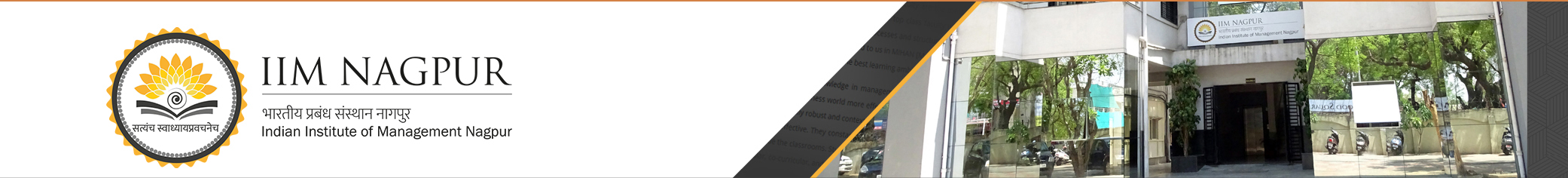    Annexure-IProforma for application to the post of Director, IIM Nagpur1.	General information2.	Educational Qualification 3. 	Industry experience/ Positions held (beginning with the present post/assignment)4. 	Academic Posts (On full time basis)5.     	Teaching ExperiencePlease list courses taught at different levelsA.   Under Graduate level*: 1-least ; 10-bestB.   Post Graduate levelC.   Doctoral Level ProgramD.   Executive Educationi.   List & describe courses or programmes of which you have been Course Directorii.  List & describe executive education programmes in which you have taughtiii.  Please provide details of overseas teaching assignments undertaken6.  	Students supervised for M.Phill / PhD or FPM Programme7. 	Administrative Positions held in Academic Institution (On full time basis) 
Additional pages may be appended for giving details on (i) significant recognition by learned societies
or professional associations for demonstrated achievements or leadership (ii) Positions held over last
5 years as Chair or Member of any Government of India or other Committee (iii) List any public service activities engaged in by the applicant. Awards received8. 	Research projects undertaken (number) and brief description (Details to be annexed)9. 	Books published 
10. 	Research papers published 11. 	Applicant’s vision on how she/he proposes to develop the Institution.(Maximum 250 words)      DeclarationI, hereby declare that all the statements/particulars made/furnished in this application are true, complete and correct to the best of my knowledge and belief. I also declare and fully understand that in the event of any information furnished being found false or incorrect at any stage, my application/candidature is liable to be summarily rejected and if I am already appointed, my services are liable to be terminated without any notice from the post.Date :								Signature of the applicant
Place :		  (Name of the applicant)i.Name of the candidateii.Date of Birth 
(in figures & words)iii.Address for correspondenceiv.Permanent addressv.Landline & mobile telephonesvi.E-mailS.No.QualificationYear/ University/ Institute/ BoardPercentage/ GradeSubject(s) / Specializationi.Post Doctoralii.Ph.Diii.Post Graduationiv.Professional qualificationiv.Graduationv.SchoolName of the post/ dates of joining and leavingName of the OrganisationDescription of dutiesSpecial nature of assignment, if any and key actions taken.Experience in 
years & months
S.No.
Post
OrganizationDurationDuration
Experience (In years and months)
S.No.
Post
OrganizationFrom (Date)To (Date)
Experience (In years and months)i.Professor or equivalentii.Associate Professor or equivalentiii.Assistant Professor or equivalent
S.No.
YearTitle of the 
Course/ number
of studentsName of the ProgramCore or ElectiveStudent’s rating of teaching faculty (On a scale of 1-10*)i.ii.iii.
S.No.
YearTitle of the 
Course/ number
of studentsName of the ProgramCore or ElectiveStudent’s rating of teaching faculty (On a scale of 1-10)i.ii.iii.
S.No.
YearTitle of the 
Course/ number
of studentsName of the ProgramCore or ElectiveStudent’s rating of teaching faculty (On a scale of 1-10)i.ii.iii.
S.No.Name of the Programme / 
YearDuration of the ProgrammeTitle / content of 
SessionOverall rating of
teaching faculty
(On a scale of 1-10)i.ii.iii.
S.No.Name of the Programme / 
YearDuration of the ProgrammeTitle / content of 
SessionOverall rating of
teaching faculty
(On a scale of 1-10)i.ii.iii.
S.No.Name of the Programme / 
YearDuration of the ProgrammeTitle / content of 
SessionOverall rating of
teaching faculty
(On a scale of 1-10)i.ii.iii.
S.No.YearProgramM.Phil / FPM or PhDNumber of students who have Completed their dissertations - Direct Supervisor Number of students who have 
Completed their dissertations – Member of Thesis Committee i.ii.iii.
S.No.Name of the Post held/organization Description of duties DurationDurationExperience (In No. of years and months) 
S.No.Name of the Post held/organization Description of duties From (Date)To (Date)Experience (In No. of years and months) i.ii.iii.
S.No.Name of the Award / year of awardAwarded by i.ii.iii.iv.v.S.No. Name of the Book /
Publisher / year of publicationSubject/ descriptioni.ii.iii.S.No. Subject / title of the 
Research paperPublished in(Name, year and edition of the Journal etc)i.ii.iii.